Bài tập : Sắp xếp theo quy tắc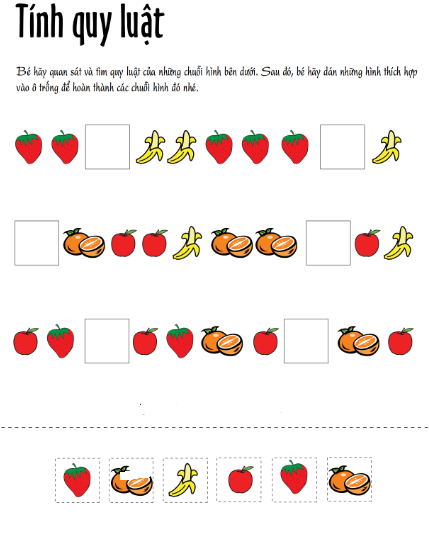 Họ và tên trẻ: ………………….......... Lớp:………………………................. 